                                     Science                     FLE Y3/4                    Plants                                     Science                     FLE Y3/4                    Plants                                     Science                     FLE Y3/4                    Plants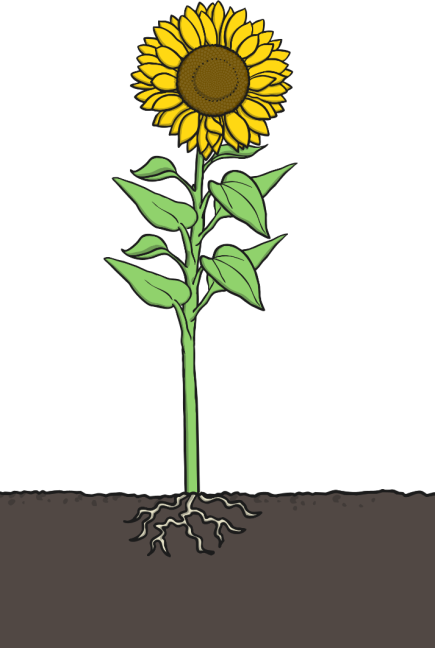 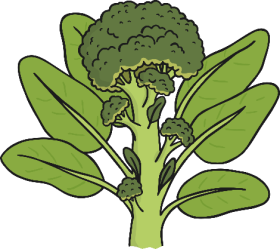 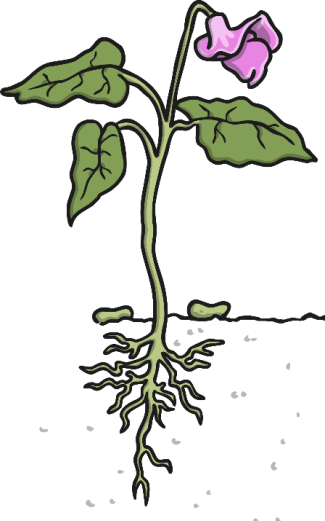 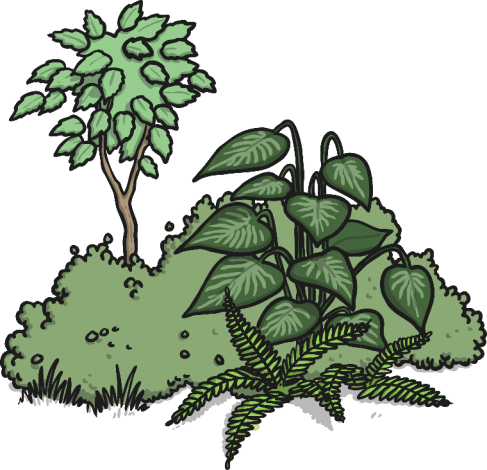 Our Endpoint